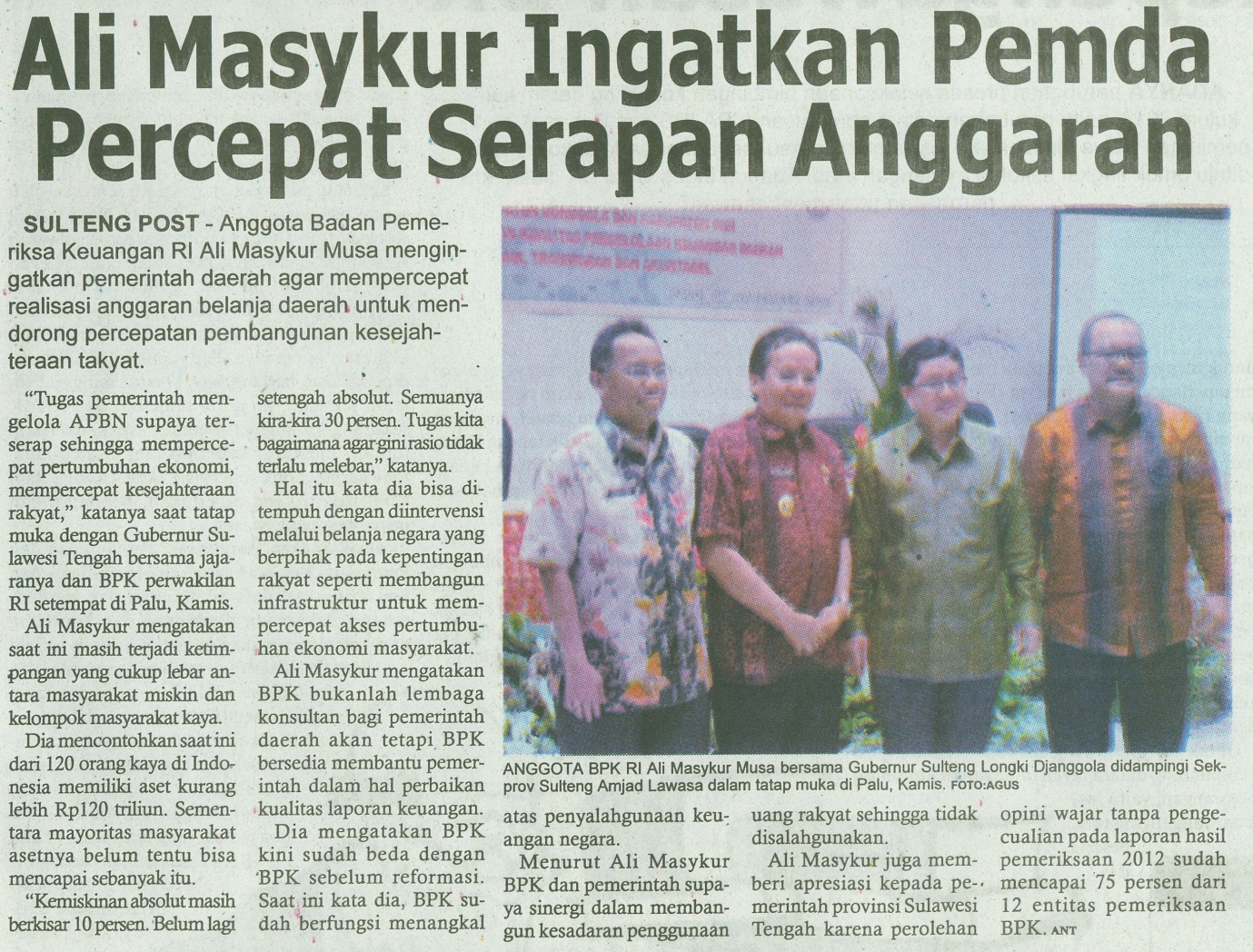 Harian	:Sulteng PostHari, tanggal:Jum’at, 08 November 2013Keterangan:Hal. 7 Kolom 1-7Entitas:BPK